CSUEU Board Agenda Item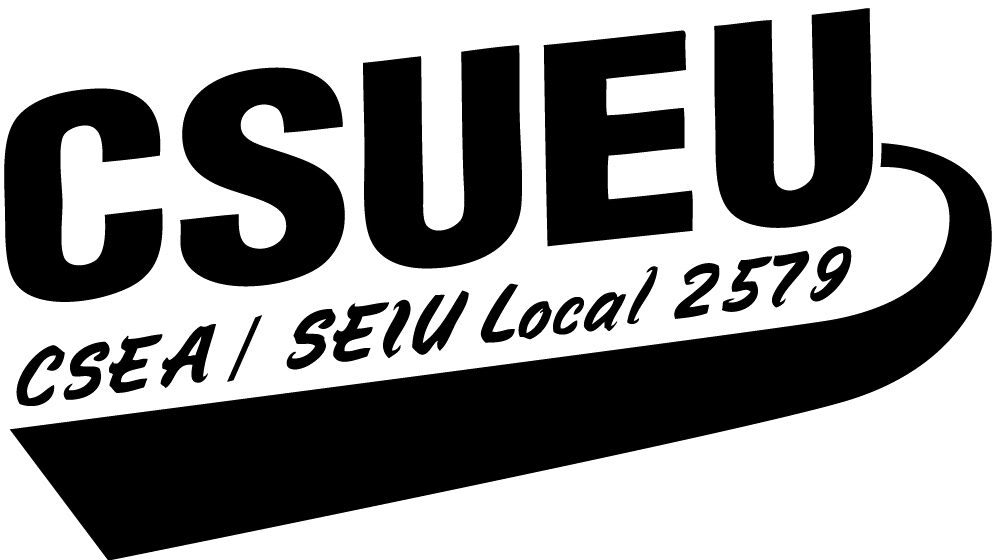  [This page intentionally left blank.]CSUEU BYLAWS* * *Section 5.11.  Vacancies on the Board of Directors. A.  Causes of Vacancies. A vacancy or vacancies on the Board of Directors or Executive Officer Committee shall exist on the occurrence of any of the following events.  The death or resignation of a Director or Officer.  The declaration by resolution of the Executive Officer Committee of a vacancy in the office of a Director or Officer who has been declared of unsound mind by an order of court or convicted of a felony since being elected as a Director or Officer.  The removal of a Director or Officer by the Board of Directors, as set forth in this section.  Two (2) consecutive, unexcused absences from Board of Directors meetings shall be cause for removal from the Board of Directors. (BD 96/10/3)  An increase in the number of authorized Directors.  (BD 96/10/3)  (BD Nov/2016/  )B.  Rules for VacanciesResignation. A Director or Officer may resign by giving written notice to the President, the Vice President for Finance or the Executive Officer Committee.  Such resignation will be effective when received unless it specifies a later effective date, in which case it shall take effect as of such later date. Removal. The Board of Directors may remove a Director or Officer from office, with cause, by vote of two-thirds of the Directors in attendance and voting at a meeting at which a quorum is present. Directors may be removed only at a meeting.Temporary leaves from elected positions shall become permanent vacancies after one year unless extended by action of the Board of Directors.(BD 96/10/3) (BD Nov/2016/  )Filling Vacancies. Except for vacancies created by removal of an Officer by the Board of Directors, vacancies on the Executive Officer Committee may be filled by a majority vote of the remaining Officer(s) within 15 days of the vacancy, subject to the Board’s concurrence within 30 days.  (BD 96/10/3) (_/14/_)A vacancy created by the removal of an Officer by the Board of Directors may be filled by the Board of Directors; if the Board of Directors fails to fill any such vacancy, the Executive Officer Committee may do so as in the case of any other vacancy. The Board of Directors may fill any vacancy not filled by the remaining Executive Officers.  (BD 96/10/3)CSUEU POLICY FILEDIVISION 6: CSUEU PROCEDURES* * *604.00 RECALL (BD Nov/2016/__)(3)	(4)	(5)				  (f)	ghijkl	mn(o)	Board Agenda Item:B&P  Nov/2016/__Action Item:November 19, 2016  (Tabled from July 9, 2016)Subject:CSUEU Bylaws Section 5.11 and 604.00 RECALLSource and/or Proponent:CSUEU Policy File CommitteePresentation By:Steve Mottaz, CSUEU Policy File ChairAssigned To:Nancy Yamada, CSUEU StaffRecommended Action:That the CSUEU Board of Directors adopt the attached amendments to CSUEU Bylaws, CSUEU Policy File 604.00 RECALL.Recommended Action:That the CSUEU Board of Directors adopt the attached amendments to CSUEU Bylaws, CSUEU Policy File 604.00 RECALL. Background:This proposed amendment will combine and standardize the recall procedure for chapter and statewide positions. It outlines the procedure and brings it in accordance with Robert’s Rules. At the last Board meeting, upon discussion and suggested recommendations, the Committee withdrew its original motion. This version incorporates the Board’s suggestions and amendments made at the Board meeting. Background:This proposed amendment will combine and standardize the recall procedure for chapter and statewide positions. It outlines the procedure and brings it in accordance with Robert’s Rules. At the last Board meeting, upon discussion and suggested recommendations, the Committee withdrew its original motion. This version incorporates the Board’s suggestions and amendments made at the Board meeting.Estimated Cost/Savings:  None.Funding Source:N/ABoard Action:   Adopt         Reject         Refer